Food and Environmental Proficiency Testing Unit Laboratory identification no.  (check):     <Lab No>                Authorised by:						Date:   Food and Environmental Proficiency Testing Unit Food and Environmental Proficiency Testing Unit Food and Environmental Proficiency Testing Unit Food and Environmental Proficiency Testing Unit Laboratory identification no.  (check):Laboratory identification no.  (check):<Lab No><Lab No>Dispatch date:Dispatch date:XX XXXXX 20XXXX XXXXX 20XXFinal date for return of results:Final date for return of results:XX XXXX 20XXXX XXXX 20XXContact details:The Organisers - FEPTUPublic Health England61 Colindale Avenue, London, NW9 5EQ, UK.        Fax:     +44 (0) 20 8200 8264      Tel:      +44 (0) 20 8327 7119    e-mail: foodeqa@phe.gov.ukContact details:The Organisers - FEPTUPublic Health England61 Colindale Avenue, London, NW9 5EQ, UK.        Fax:     +44 (0) 20 8200 8264      Tel:      +44 (0) 20 8327 7119    e-mail: foodeqa@phe.gov.uk                                                                              0006                                                                              0006                                                                              0006                                                                              0006https://www.gov.uk/government/collections/external-quality-assessment-eqa-and-proficiency-testing-pt-for-food-water-and-environmental-microbiology#european-food-microbiology-legislation-scheme--https://www.gov.uk/government/collections/external-quality-assessment-eqa-and-proficiency-testing-pt-for-food-water-and-environmental-microbiology#european-food-microbiology-legislation-scheme--https://www.gov.uk/government/collections/external-quality-assessment-eqa-and-proficiency-testing-pt-for-food-water-and-environmental-microbiology#european-food-microbiology-legislation-scheme--https://www.gov.uk/government/collections/external-quality-assessment-eqa-and-proficiency-testing-pt-for-food-water-and-environmental-microbiology#european-food-microbiology-legislation-scheme--European Food Microbiology Legislation Scheme Request/Report FormEuropean Food Microbiology Legislation Scheme Request/Report FormEuropean Food Microbiology Legislation Scheme Request/Report FormEuropean Food Microbiology Legislation Scheme Request/Report FormEuropean Food Microbiology Legislation Scheme Request/Report FormDistribution No: EFLXXXDistribution No: EFLXXXDistribution No: EFLXXX Sample number: EFLXXX   Sample number: EFLXXX  Download the sample instruction sheet. A video on sample processing is located further down the webpage:Download the sample instruction sheet. A video on sample processing is located further down the webpage:Download the sample instruction sheet. A video on sample processing is located further down the webpage:www.gov.uk/government/publications/european-food-microbiology-legislation-scheme-sample-instruction-sheetswww.gov.uk/government/publications/european-food-microbiology-legislation-scheme-sample-instruction-sheetsDownload the safety data sheet:Download the safety data sheet:Download the safety data sheet:www.gov.uk/government/publications/safety-data-sheet-for-lenticuleswww.gov.uk/government/publications/safety-data-sheet-for-lenticulesIf you cannot examine any of these samples return your results as ‘Not examined’If you cannot examine any of these samples return your results as ‘Not examined’If you cannot examine any of these samples return your results as ‘Not examined’If you cannot examine any of these samples return your results as ‘Not examined’If you cannot examine any of these samples return your results as ‘Not examined’Sample Details:Enter sample detailsEnter sample detailsEnter sample detailsEnter sample detailsRequest:Test to determine whether this sample complies with the relevant criteria stipulated in Commission Regulation (EC) No. 2073/2005 as amended Test to determine whether this sample complies with the relevant criteria stipulated in Commission Regulation (EC) No. 2073/2005 as amended Test to determine whether this sample complies with the relevant criteria stipulated in Commission Regulation (EC) No. 2073/2005 as amended Test to determine whether this sample complies with the relevant criteria stipulated in Commission Regulation (EC) No. 2073/2005 as amended Examination 1:ResultEnter: Detected, Not Detected (ND), Not Examined (NE) or level (*cfu g-1)Indicate the applicable food category for this sample (e.g. 1.18)Name of examinationMethod used (e.g. ISO number)Amount of sample examined – only complete for absence/presence examinations (g or ml)Result (include units e.g. cfu per g)How many samples from the batch are required for compliance with EC No. 2073/2005 as amendedWhat conclusion can you draw from your result for this examination?Examination 2:ResultEnter: Detected, Not Detected (ND), Not Examined (NE) or level (*cfu g-1)Indicate the applicable food category for this sample (e.g. 1.18)Name of examinationMethod used (e.g. ISO number)Amount of sample examined -  only complete for absence/presence examinations (g or ml)Result (include units e.g. cfu per g)How many samples from the batch are required for compliance with EC No. 2073/2005 as amendedWhat conclusion can you draw from your result for this examination?Examination 3:ResultEnter: Detected, Not Detected (ND), Not Examined (NE) or level (*cfu g-1)Indicate the applicable food category for this sample (e.g. 1.18)Name of examinationMethod used (e.g. ISO number)Amount of sample examined - only complete for absence/presence examinations (g or ml)Result (include units e.g. cfu per g)How many samples from the batch are required for compliance with EC No. 2073/2005 as amendedWhat conclusion can you draw from your result for this examination?What is your overall batch conclusion for this sample?Enter any microbiologist’s comments if you wish to do so: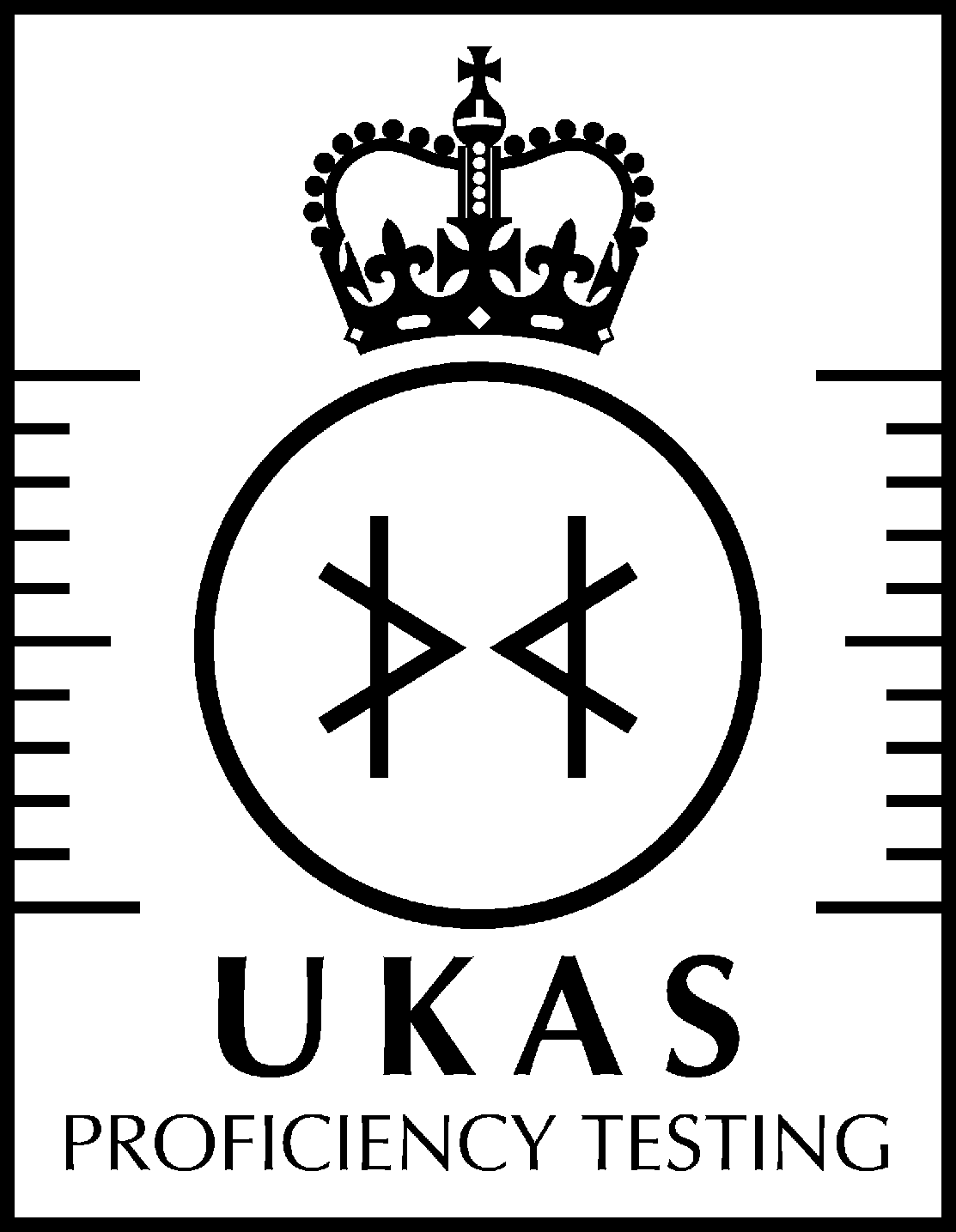 